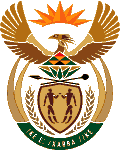 MINISTRY OF ENERGYREPUBLIC OF SOUTH AFRICAPRIVATE BAG x 96, PRETORIA, 0001, Tel (012) 406 7658PRIVATE BAG x 9111, CAPE TOWN, 8000 (021) 469 6412, Fax (021) 465 59802180.	Mr P G Moteka (EFF) to ask the Minister of Energy:What number of jobs will be created at each Independent Power Producer company which had its bid approved by his department?				NW2341EReply:Therefore, job numbers are reported in aggregate.  Only the Renewable Energy Power Producer Procurement Programme (REIPPPP) has commenced with construction and operation of IPP projects.  Under the REIPPP Programme a total number of 112 projects have been procured and it is envisaged that these projects will create 114 266 job years over the construction and 20 year operations period. A job year is equivalent to a full time employment opportunity for one person for one year.Table 1: Projects procured: jobs committed during construction and 20 years of operations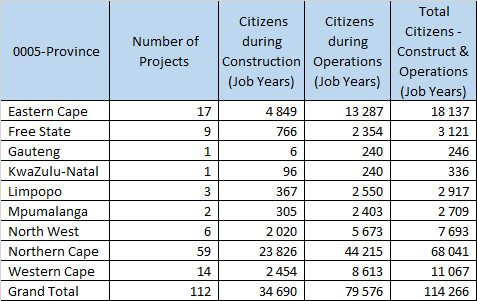 Approved / Not Approved Mr J T Radebe, MPMinister of EnergyDate: